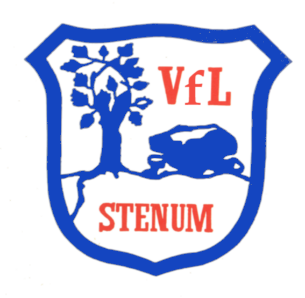 An-/Abmeldung ZusatzbeiträgeName/Vorname:	_______________________________ Abteilung:        		______________________ ⃝  nimmt seit dem _______________ am Sportangebot der                  Abteilung teil/nicht mehr teil.⃝	hat seit dem ______________ keine/eine Verordnung (mehr) und muss den Zusatzbeitrag zahlen/nicht zahlen.⃝  ist seit dem _______________ aktiver/passiver Fußballer._____________________   ___________________           __________ Unterschrift 			Unterschrift				DatumÜbungsleiter			Vereinsmitglied	Bitte unbedingt vom Übungsleiter durch Unterschrift bestätigen lassen!